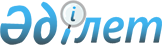 Қазақстан Республикасы Үкіметінің резервінен қаражат бөлу туралыҚазақстан Республикасы Үкіметінің 2014 жылғы 27 қазандағы № 1138 қаулысы      «2014 - 2016 жылдарға арналған республикалық бюджет туралы» 2013 жылғы 3 желтоқсандағы Қазақстан Республикасының Заңына, «Бюджеттің атқарылуы және оған кассалық қызмет көрсету ережесін бекіту туралы» Қазақстан Республикасы Үкіметінің 2009 жылғы 26 ақпандағы № 220 қаулысына сәйкес Қазақстан Республикасының Үкіметі ҚАУЛЫ ЕТЕДІ:
      1. Қазақстан Республикасы Энергетика министрлігіне Семей және Зырян қалаларының 100 Гкал/сағ және одан астам белгіленген қуаты бар отын энергиясы орталықтары мен қазандықтары үшін нормативтік отын қорын жасау үшін ағымдағы нысаналы трансферттер түрінде Шығыс Қазақстан облысының әкімдігіне аудару үшін 2014 жылға арналған республикалық бюджетте көзделген Қазақстан Республикасы Үкіметінің шұғыл шығындарға арналған резервінен 511998100 (бес жүз он бір миллион тоғыз жүз тоқсан сегіз мың бір жүз) теңге сомасында қаражат бөлінсін.
      2. Қазақстан Республикасы Қаржы министрлігі бөлінген қаражаттың мақсатты пайдаланылуын бақылауды қамтамасыз етсін.
      3. Шығыс Қазақстан облысының әкімі 2014 жылғы 1 желтоқсанға дейінгі мерзімде Қазақстан Республикасы Энергетика министрлігіне бөлінген қаражаттың мақсатты пайдаланылуы жөнінде есеп берсін.
      4. Осы қаулы қол қойылған күнінен бастап қолданысқа енгізіледі.


					© 2012. Қазақстан Республикасы Әділет министрлігінің «Қазақстан Республикасының Заңнама және құқықтық ақпарат институты» ШЖҚ РМК
				      Қазақстан Республикасының
      Премьер-Министрі К.Мәсімов